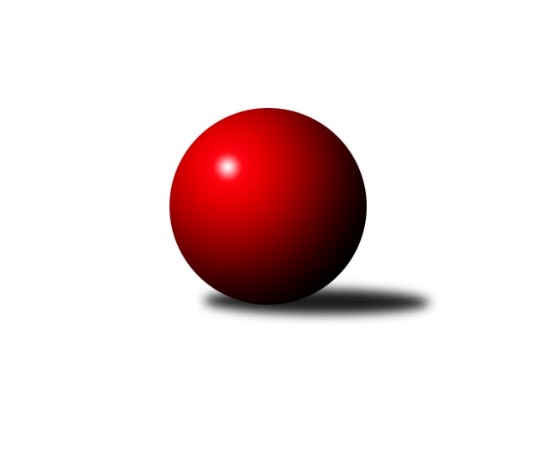 Č.2Ročník 2011/2012	26.5.2024 1. KLM 2011/2012Statistika 2. kolaTabulka družstev:		družstvo	záp	výh	rem	proh	skore	sety	průměr	body	plné	dorážka	chyby	1.	SKK  Náchod	2	2	0	0	12.0 : 4.0 	(28.5 : 19.5)	3430	4	2267	1163	12.5	2.	TJ Spartak Přerov˝A˝	2	2	0	0	12.0 : 4.0 	(25.5 : 22.5)	3484	4	2268	1217	13	3.	KK Konstruktiva Praha	2	1	0	1	10.0 : 6.0 	(24.5 : 23.5)	3333	2	2211	1122	17	4.	TJ Centropen Dačice	2	1	0	1	9.0 : 7.0 	(29.5 : 18.5)	3382	2	2197	1186	16	5.	TJ Sokol KARE Luhačovice ˝B˝	2	1	0	1	9.0 : 7.0 	(24.0 : 24.0)	3408	2	2247	1161	19	6.	TJ Třebíč	2	1	0	1	7.0 : 9.0 	(26.0 : 22.0)	3426	2	2232	1194	16	7.	KK Slavoj Praha	2	1	0	1	7.0 : 9.0 	(23.0 : 25.0)	3442	2	2244	1198	11	8.	SKK Svijany  Vrchlabí	2	1	0	1	7.0 : 9.0 	(21.5 : 26.5)	3413	2	2239	1174	19.5	9.	KK PSJ Jihlava	2	1	0	1	7.0 : 9.0 	(20.5 : 27.5)	3377	2	2203	1174	17.5	10.	TJ Lokomotiva Česká Třebová	2	1	0	1	6.0 : 10.0 	(23.0 : 25.0)	3410	2	2286	1124	24.5	11.	TJ Jiskra Kovářská	2	0	0	2	6.0 : 10.0 	(22.5 : 25.5)	3397	0	2234	1163	19	12.	TJ Sokol Husovice	2	0	0	2	4.0 : 12.0 	(19.5 : 28.5)	3457	0	2266	1191	11Tabulka doma:		družstvo	záp	výh	rem	proh	skore	sety	průměr	body	maximum	minimum	1.	TJ Centropen Dačice	1	1	0	0	7.0 : 1.0 	(17.5 : 6.5)	3448	2	3448	3448	2.	SKK  Náchod	1	1	0	0	7.0 : 1.0 	(15.5 : 8.5)	3526	2	3526	3526	3.	KK Konstruktiva Praha	1	1	0	0	7.0 : 1.0 	(13.5 : 10.5)	3324	2	3324	3324	4.	SKK Svijany  Vrchlabí	1	1	0	0	6.0 : 2.0 	(15.0 : 9.0)	3482	2	3482	3482	5.	TJ Sokol KARE Luhačovice ˝B˝	1	1	0	0	6.0 : 2.0 	(14.0 : 10.0)	3470	2	3470	3470	6.	TJ Spartak Přerov˝A˝	1	1	0	0	6.0 : 2.0 	(13.5 : 10.5)	3487	2	3487	3487	7.	KK PSJ Jihlava	1	1	0	0	6.0 : 2.0 	(12.0 : 12.0)	3350	2	3350	3350	8.	KK Slavoj Praha	1	1	0	0	5.0 : 3.0 	(13.0 : 11.0)	3472	2	3472	3472	9.	TJ Lokomotiva Česká Třebová	1	1	0	0	5.0 : 3.0 	(12.5 : 11.5)	3515	2	3515	3515	10.	TJ Třebíč	2	1	0	1	7.0 : 9.0 	(26.0 : 22.0)	3426	2	3460	3391	11.	TJ Sokol Husovice	0	0	0	0	0.0 : 0.0 	(0.0 : 0.0)	0	0	0	0	12.	TJ Jiskra Kovářská	1	0	0	1	3.0 : 5.0 	(11.0 : 13.0)	3330	0	3330	3330Tabulka venku:		družstvo	záp	výh	rem	proh	skore	sety	průměr	body	maximum	minimum	1.	TJ Spartak Přerov˝A˝	1	1	0	0	6.0 : 2.0 	(12.0 : 12.0)	3481	2	3481	3481	2.	SKK  Náchod	1	1	0	0	5.0 : 3.0 	(13.0 : 11.0)	3333	2	3333	3333	3.	TJ Třebíč	0	0	0	0	0.0 : 0.0 	(0.0 : 0.0)	0	0	0	0	4.	TJ Jiskra Kovářská	1	0	0	1	3.0 : 5.0 	(11.5 : 12.5)	3463	0	3463	3463	5.	KK Konstruktiva Praha	1	0	0	1	3.0 : 5.0 	(11.0 : 13.0)	3342	0	3342	3342	6.	TJ Sokol KARE Luhačovice ˝B˝	1	0	0	1	3.0 : 5.0 	(10.0 : 14.0)	3345	0	3345	3345	7.	TJ Centropen Dačice	1	0	0	1	2.0 : 6.0 	(12.0 : 12.0)	3316	0	3316	3316	8.	KK Slavoj Praha	1	0	0	1	2.0 : 6.0 	(10.0 : 14.0)	3411	0	3411	3411	9.	TJ Lokomotiva Česká Třebová	1	0	0	1	1.0 : 7.0 	(10.5 : 13.5)	3305	0	3305	3305	10.	KK PSJ Jihlava	1	0	0	1	1.0 : 7.0 	(8.5 : 15.5)	3403	0	3403	3403	11.	SKK Svijany  Vrchlabí	1	0	0	1	1.0 : 7.0 	(6.5 : 17.5)	3343	0	3343	3343	12.	TJ Sokol Husovice	2	0	0	2	4.0 : 12.0 	(19.5 : 28.5)	3457	0	3474	3440Tabulka podzimní části:		družstvo	záp	výh	rem	proh	skore	sety	průměr	body	doma	venku	1.	SKK  Náchod	2	2	0	0	12.0 : 4.0 	(28.5 : 19.5)	3430	4 	1 	0 	0 	1 	0 	0	2.	TJ Spartak Přerov˝A˝	2	2	0	0	12.0 : 4.0 	(25.5 : 22.5)	3484	4 	1 	0 	0 	1 	0 	0	3.	KK Konstruktiva Praha	2	1	0	1	10.0 : 6.0 	(24.5 : 23.5)	3333	2 	1 	0 	0 	0 	0 	1	4.	TJ Centropen Dačice	2	1	0	1	9.0 : 7.0 	(29.5 : 18.5)	3382	2 	1 	0 	0 	0 	0 	1	5.	TJ Sokol KARE Luhačovice ˝B˝	2	1	0	1	9.0 : 7.0 	(24.0 : 24.0)	3408	2 	1 	0 	0 	0 	0 	1	6.	TJ Třebíč	2	1	0	1	7.0 : 9.0 	(26.0 : 22.0)	3426	2 	1 	0 	1 	0 	0 	0	7.	KK Slavoj Praha	2	1	0	1	7.0 : 9.0 	(23.0 : 25.0)	3442	2 	1 	0 	0 	0 	0 	1	8.	SKK Svijany  Vrchlabí	2	1	0	1	7.0 : 9.0 	(21.5 : 26.5)	3413	2 	1 	0 	0 	0 	0 	1	9.	KK PSJ Jihlava	2	1	0	1	7.0 : 9.0 	(20.5 : 27.5)	3377	2 	1 	0 	0 	0 	0 	1	10.	TJ Lokomotiva Česká Třebová	2	1	0	1	6.0 : 10.0 	(23.0 : 25.0)	3410	2 	1 	0 	0 	0 	0 	1	11.	TJ Jiskra Kovářská	2	0	0	2	6.0 : 10.0 	(22.5 : 25.5)	3397	0 	0 	0 	1 	0 	0 	1	12.	TJ Sokol Husovice	2	0	0	2	4.0 : 12.0 	(19.5 : 28.5)	3457	0 	0 	0 	0 	0 	0 	2Tabulka jarní části:		družstvo	záp	výh	rem	proh	skore	sety	průměr	body	doma	venku	1.	TJ Centropen Dačice	0	0	0	0	0.0 : 0.0 	(0.0 : 0.0)	0	0 	0 	0 	0 	0 	0 	0 	2.	TJ Jiskra Kovářská	0	0	0	0	0.0 : 0.0 	(0.0 : 0.0)	0	0 	0 	0 	0 	0 	0 	0 	3.	TJ Lokomotiva Česká Třebová	0	0	0	0	0.0 : 0.0 	(0.0 : 0.0)	0	0 	0 	0 	0 	0 	0 	0 	4.	KK Slavoj Praha	0	0	0	0	0.0 : 0.0 	(0.0 : 0.0)	0	0 	0 	0 	0 	0 	0 	0 	5.	SKK Svijany  Vrchlabí	0	0	0	0	0.0 : 0.0 	(0.0 : 0.0)	0	0 	0 	0 	0 	0 	0 	0 	6.	TJ Spartak Přerov˝A˝	0	0	0	0	0.0 : 0.0 	(0.0 : 0.0)	0	0 	0 	0 	0 	0 	0 	0 	7.	TJ Sokol Husovice	0	0	0	0	0.0 : 0.0 	(0.0 : 0.0)	0	0 	0 	0 	0 	0 	0 	0 	8.	TJ Třebíč	0	0	0	0	0.0 : 0.0 	(0.0 : 0.0)	0	0 	0 	0 	0 	0 	0 	0 	9.	SKK  Náchod	0	0	0	0	0.0 : 0.0 	(0.0 : 0.0)	0	0 	0 	0 	0 	0 	0 	0 	10.	KK PSJ Jihlava	0	0	0	0	0.0 : 0.0 	(0.0 : 0.0)	0	0 	0 	0 	0 	0 	0 	0 	11.	KK Konstruktiva Praha	0	0	0	0	0.0 : 0.0 	(0.0 : 0.0)	0	0 	0 	0 	0 	0 	0 	0 	12.	TJ Sokol KARE Luhačovice ˝B˝	0	0	0	0	0.0 : 0.0 	(0.0 : 0.0)	0	0 	0 	0 	0 	0 	0 	0 Zisk bodů pro družstvo:		jméno hráče	družstvo	body	zápasy	v %	dílčí body	sety	v %	1.	Jiří Malínek 	TJ Centropen Dačice 	2	/	2	(100%)	7	/	8	(88%)	2.	Jiří Hetych ml.	TJ Lokomotiva Česká Třebová 	2	/	2	(100%)	7	/	8	(88%)	3.	Stanislav Partl 	KK PSJ Jihlava 	2	/	2	(100%)	7	/	8	(88%)	4.	Lukáš Doubrava 	KK Konstruktiva Praha  	2	/	2	(100%)	6.5	/	8	(81%)	5.	Kamil Nestrojil 	TJ Třebíč 	2	/	2	(100%)	6	/	8	(75%)	6.	Daniel Neumann 	SKK  Náchod 	2	/	2	(100%)	6	/	8	(75%)	7.	Zdeněk Gartus 	KK Slavoj Praha 	2	/	2	(100%)	5.5	/	8	(69%)	8.	Martin Kovář 	SKK  Náchod 	2	/	2	(100%)	5.5	/	8	(69%)	9.	Jaroslav Tejml 	TJ Jiskra Kovářská 	2	/	2	(100%)	5.5	/	8	(69%)	10.	Roman Straka 	SKK  Náchod 	2	/	2	(100%)	5.5	/	8	(69%)	11.	Jiří Mrlík 	TJ Sokol KARE Luhačovice ˝B˝ 	2	/	2	(100%)	5.5	/	8	(69%)	12.	Libor Škoula 	TJ Sokol Husovice 	2	/	2	(100%)	5	/	8	(63%)	13.	Michal Markus 	TJ Sokol KARE Luhačovice ˝B˝ 	2	/	2	(100%)	5	/	8	(63%)	14.	Vlastimil Bělíček 	TJ Spartak Přerov˝A˝ 	2	/	2	(100%)	5	/	8	(63%)	15.	Jaroslav Pleticha st. st.	KK Konstruktiva Praha  	2	/	2	(100%)	5	/	8	(63%)	16.	Vlastimil Zeman ml. ml.	TJ Jiskra Kovářská 	2	/	2	(100%)	5	/	8	(63%)	17.	Jiří Kudela 	TJ Spartak Přerov˝A˝ 	2	/	2	(100%)	5	/	8	(63%)	18.	David Hobl 	SKK Svijany  Vrchlabí 	2	/	2	(100%)	5	/	8	(63%)	19.	Štěpán Koblížek 	KK Konstruktiva Praha  	2	/	2	(100%)	4.5	/	8	(56%)	20.	Václav Zajíc 	TJ Centropen Dačice 	1	/	1	(100%)	4	/	4	(100%)	21.	Jiří Bartoníček 	SKK Svijany  Vrchlabí 	1	/	1	(100%)	3	/	4	(75%)	22.	Milan Kabelka 	TJ Centropen Dačice 	1	/	1	(100%)	3	/	4	(75%)	23.	Stanislav Tichý 	KK Slavoj Praha 	1	/	1	(100%)	3	/	4	(75%)	24.	Karel Zubalík 	TJ Lokomotiva Česká Třebová 	1	/	1	(100%)	2.5	/	4	(63%)	25.	Jiří Axman ml. ml.	TJ Sokol Husovice 	1	/	1	(100%)	2	/	4	(50%)	26.	Zdeněk Vymazal 	TJ Sokol Husovice 	1	/	1	(100%)	2	/	4	(50%)	27.	Jiří Franěk 	KK Konstruktiva Praha  	1	/	1	(100%)	2	/	4	(50%)	28.	Michal Jirouš 	SKK  Náchod 	1	/	2	(50%)	6	/	8	(75%)	29.	Petr Března 	TJ Třebíč 	1	/	2	(50%)	5.5	/	8	(69%)	30.	Petr Benedikt 	KK PSJ Jihlava 	1	/	2	(50%)	5.5	/	8	(69%)	31.	Jiří Hendrych 	TJ Spartak Přerov˝A˝ 	1	/	2	(50%)	5.5	/	8	(69%)	32.	Jiří Mikoláš 	TJ Třebíč 	1	/	2	(50%)	5	/	8	(63%)	33.	Jakub Pleban 	TJ Spartak Přerov˝A˝ 	1	/	2	(50%)	5	/	8	(63%)	34.	Karel Novák 	TJ Centropen Dačice 	1	/	2	(50%)	5	/	8	(63%)	35.	Pavel Vymazal 	TJ Lokomotiva Česká Třebová 	1	/	2	(50%)	5	/	8	(63%)	36.	Aleš Zeman 	TJ Třebíč 	1	/	2	(50%)	4.5	/	8	(56%)	37.	David Junek 	TJ Jiskra Kovářská 	1	/	2	(50%)	4.5	/	8	(56%)	38.	Petr Žahourek 	TJ Centropen Dačice 	1	/	2	(50%)	4.5	/	8	(56%)	39.	Pavel Nežádal 	SKK Svijany  Vrchlabí 	1	/	2	(50%)	4	/	8	(50%)	40.	Jiří Staněk 	TJ Sokol KARE Luhačovice ˝B˝ 	1	/	2	(50%)	4	/	8	(50%)	41.	Radek Polách 	TJ Sokol KARE Luhačovice ˝B˝ 	1	/	2	(50%)	4	/	8	(50%)	42.	Ladislav Beránek 	SKK  Náchod 	1	/	2	(50%)	4	/	8	(50%)	43.	Jaroslav Borkovec 	KK Konstruktiva Praha  	1	/	2	(50%)	4	/	8	(50%)	44.	Anton Stašák 	KK Slavoj Praha 	1	/	2	(50%)	3.5	/	8	(44%)	45.	Jaroslav Procházka 	KK Slavoj Praha 	1	/	2	(50%)	3.5	/	8	(44%)	46.	Vlastimil Zeman st. 	TJ Jiskra Kovářská 	1	/	2	(50%)	3	/	8	(38%)	47.	Daniel Braun 	KK PSJ Jihlava 	1	/	2	(50%)	3	/	8	(38%)	48.	Pavel Kabelka 	TJ Centropen Dačice 	1	/	2	(50%)	3	/	8	(38%)	49.	Roman Goldemund 	TJ Spartak Přerov˝A˝ 	1	/	2	(50%)	3	/	8	(38%)	50.	Kamil Fiebinger 	SKK Svijany  Vrchlabí 	1	/	2	(50%)	3	/	8	(38%)	51.	Pavel Kubálek 	TJ Sokol KARE Luhačovice ˝B˝ 	1	/	2	(50%)	3	/	8	(38%)	52.	Václav Mazur 	TJ Spartak Přerov˝A˝ 	1	/	2	(50%)	2	/	8	(25%)	53.	Tomáš Valík 	KK PSJ Jihlava 	1	/	2	(50%)	2	/	8	(25%)	54.	Milan Mokrý 	TJ Třebíč 	0	/	1	(0%)	2	/	4	(50%)	55.	Stanislav Březina 	KK Slavoj Praha 	0	/	1	(0%)	1.5	/	4	(38%)	56.	František Obruča 	KK Konstruktiva Praha  	0	/	1	(0%)	1.5	/	4	(38%)	57.	Milan Hrouda 	TJ Jiskra Kovářská 	0	/	1	(0%)	1	/	4	(25%)	58.	Jan Machálek st.	TJ Sokol Husovice 	0	/	1	(0%)	1	/	4	(25%)	59.	Karel Uhlíř 	TJ Třebíč 	0	/	1	(0%)	1	/	4	(25%)	60.	Petr Dvořák 	TJ Jiskra Kovářská 	0	/	1	(0%)	1	/	4	(25%)	61.	Jiří Hetych st. st.	TJ Lokomotiva Česká Třebová 	0	/	1	(0%)	0	/	4	(0%)	62.	Jan Horáček 	SKK Svijany  Vrchlabí 	0	/	1	(0%)	0	/	4	(0%)	63.	Dušan Ryba 	TJ Sokol Husovice 	0	/	2	(0%)	4	/	8	(50%)	64.	Vlado Žiško 	SKK Svijany  Vrchlabí 	0	/	2	(0%)	3.5	/	8	(44%)	65.	Jiří Kmoníček 	TJ Lokomotiva Česká Třebová 	0	/	2	(0%)	3.5	/	8	(44%)	66.	Michal Rolf 	SKK Svijany  Vrchlabí 	0	/	2	(0%)	3	/	8	(38%)	67.	David Plšek 	TJ Sokol Husovice 	0	/	2	(0%)	3	/	8	(38%)	68.	Petr Holanec 	TJ Lokomotiva Česká Třebová 	0	/	2	(0%)	3	/	8	(38%)	69.	Petr Pavlík 	KK Slavoj Praha 	0	/	2	(0%)	3	/	8	(38%)	70.	Martin Kozel st.	KK Slavoj Praha 	0	/	2	(0%)	3	/	8	(38%)	71.	Milan Blecha 	TJ Centropen Dačice 	0	/	2	(0%)	3	/	8	(38%)	72.	Martin Pejčoch 	TJ Jiskra Kovářská 	0	/	2	(0%)	2.5	/	8	(31%)	73.	Jiří Kudláček 	TJ Sokol KARE Luhačovice ˝B˝ 	0	/	2	(0%)	2.5	/	8	(31%)	74.	Michal Šic 	TJ Lokomotiva Česká Třebová 	0	/	2	(0%)	2	/	8	(25%)	75.	Jan Ševela 	KK PSJ Jihlava 	0	/	2	(0%)	2	/	8	(25%)	76.	Jiří Radil 	TJ Sokol Husovice 	0	/	2	(0%)	2	/	8	(25%)	77.	Václav Rypel 	TJ Třebíč 	0	/	2	(0%)	2	/	8	(25%)	78.	Petr Holý 	SKK  Náchod 	0	/	2	(0%)	1.5	/	8	(19%)	79.	Zdeněk Zahrádka 	KK Konstruktiva Praha  	0	/	2	(0%)	1	/	8	(13%)	80.	Jiří Partl 	KK PSJ Jihlava 	0	/	2	(0%)	1	/	8	(13%)Průměry na kuželnách:		kuželna	průměr	plné	dorážka	chyby	výkon na hráče	1.	TJ Lokomotiva Česká Třebová, 1-4	3489	2274	1214	19.0	(581.5)	2.	TJ Spartak Přerov, 1-6	3480	2289	1191	14.0	(580.1)	3.	SKK Nachod, 1-4	3464	2244	1220	10.0	(577.4)	4.	Vrchlabí, 1-4	3461	2259	1202	15.0	(576.8)	5.	TJ Sokol Luhačovice, 1-4	3440	2257	1183	16.5	(573.4)	6.	TJ Třebíč, 1-4	3419	2229	1189	15.3	(569.9)	7.	KK Slavia Praha, 1-4	3407	2228	1179	12.5	(567.8)	8.	TJ Centropen Dačice, 1-4	3395	2219	1176	16.5	(565.9)	9.	KK PSJ Jihlava, 1-4	3333	2174	1159	18.5	(555.5)	10.	Kuželna Golf Club, 1-4	3331	2243	1088	18.5	(555.3)	11.	KK Konstruktiva Praha, 1-6	3314	2244	1070	25.0	(552.4)Nejlepší výkony na kuželnách:TJ Lokomotiva Česká Třebová, 1-4TJ Lokomotiva Česká Třebová	3515	2. kolo	Pavel Vymazal 	TJ Lokomotiva Česká Třebová	628	2. koloTJ Jiskra Kovářská	3463	2. kolo	Karel Zubalík 	TJ Lokomotiva Česká Třebová	617	2. kolo		. kolo	David Junek 	TJ Jiskra Kovářská	606	2. kolo		. kolo	Jiří Hetych ml.	TJ Lokomotiva Česká Třebová	604	2. kolo		. kolo	Martin Pejčoch 	TJ Jiskra Kovářská	602	2. kolo		. kolo	Vlastimil Zeman ml. ml.	TJ Jiskra Kovářská	591	2. kolo		. kolo	Jiří Kmoníček 	TJ Lokomotiva Česká Třebová	565	2. kolo		. kolo	Vlastimil Zeman st. 	TJ Jiskra Kovářská	562	2. kolo		. kolo	Jaroslav Tejml 	TJ Jiskra Kovářská	560	2. kolo		. kolo	Michal Šic 	TJ Lokomotiva Česká Třebová	559	2. koloTJ Spartak Přerov, 1-6TJ Spartak Přerov˝A˝	3487	2. kolo	Zdeněk Vymazal 	TJ Sokol Husovice	621	2. koloTJ Sokol Husovice	3474	2. kolo	Václav Mazur 	TJ Spartak Přerov˝A˝	620	2. kolo		. kolo	Dušan Ryba 	TJ Sokol Husovice	608	2. kolo		. kolo	Jiří Radil 	TJ Sokol Husovice	595	2. kolo		. kolo	Vlastimil Bělíček 	TJ Spartak Přerov˝A˝	589	2. kolo		. kolo	Jiří Kudela 	TJ Spartak Přerov˝A˝	579	2. kolo		. kolo	Jakub Pleban 	TJ Spartak Přerov˝A˝	572	2. kolo		. kolo	Libor Škoula 	TJ Sokol Husovice	569	2. kolo		. kolo	Jiří Hendrych 	TJ Spartak Přerov˝A˝	567	2. kolo		. kolo	Roman Goldemund 	TJ Spartak Přerov˝A˝	560	2. koloSKK Nachod, 1-4SKK  Náchod	3526	2. kolo	Daniel Neumann 	SKK  Náchod	629	2. koloKK PSJ Jihlava	3403	2. kolo	Jan Ševela 	KK PSJ Jihlava	623	2. kolo		. kolo	Roman Straka 	SKK  Náchod	619	2. kolo		. kolo	Stanislav Partl 	KK PSJ Jihlava	603	2. kolo		. kolo	Michal Jirouš 	SKK  Náchod	594	2. kolo		. kolo	Martin Kovář 	SKK  Náchod	581	2. kolo		. kolo	Ladislav Beránek 	SKK  Náchod	562	2. kolo		. kolo	Jiří Partl 	KK PSJ Jihlava	555	2. kolo		. kolo	Tomáš Valík 	KK PSJ Jihlava	553	2. kolo		. kolo	Petr Benedikt 	KK PSJ Jihlava	551	2. koloVrchlabí, 1-4SKK Svijany  Vrchlabí	3482	1. kolo	Libor Škoula 	TJ Sokol Husovice	609	1. koloTJ Sokol Husovice	3440	1. kolo	Kamil Fiebinger 	SKK Svijany  Vrchlabí	598	1. kolo		. kolo	David Hobl 	SKK Svijany  Vrchlabí	592	1. kolo		. kolo	Jiří Axman ml. ml.	TJ Sokol Husovice	586	1. kolo		. kolo	Dušan Ryba 	TJ Sokol Husovice	583	1. kolo		. kolo	Michal Rolf 	SKK Svijany  Vrchlabí	582	1. kolo		. kolo	Jiří Bartoníček 	SKK Svijany  Vrchlabí	571	1. kolo		. kolo	Vlado Žiško 	SKK Svijany  Vrchlabí	570	1. kolo		. kolo	Pavel Nežádal 	SKK Svijany  Vrchlabí	569	1. kolo		. kolo	David Plšek 	TJ Sokol Husovice	560	1. koloTJ Sokol Luhačovice, 1-4TJ Sokol KARE Luhačovice ˝B˝	3470	1. kolo	Zdeněk Gartus 	KK Slavoj Praha	618	1. koloKK Slavoj Praha	3411	1. kolo	Radek Polách 	TJ Sokol KARE Luhačovice ˝B˝	594	1. kolo		. kolo	Pavel Kubálek 	TJ Sokol KARE Luhačovice ˝B˝	593	1. kolo		. kolo	Michal Markus 	TJ Sokol KARE Luhačovice ˝B˝	583	1. kolo		. kolo	Stanislav Březina 	KK Slavoj Praha	581	1. kolo		. kolo	Petr Pavlík 	KK Slavoj Praha	578	1. kolo		. kolo	Jiří Kudláček 	TJ Sokol KARE Luhačovice ˝B˝	577	1. kolo		. kolo	Jiří Mrlík 	TJ Sokol KARE Luhačovice ˝B˝	574	1. kolo		. kolo	Jaroslav Procházka 	KK Slavoj Praha	557	1. kolo		. kolo	Jiří Staněk 	TJ Sokol KARE Luhačovice ˝B˝	549	1. koloTJ Třebíč, 1-4TJ Spartak Přerov˝A˝	3481	1. kolo	Jiří Kudela 	TJ Spartak Přerov˝A˝	632	1. koloTJ Třebíč	3460	1. kolo	Kamil Nestrojil 	TJ Třebíč	626	1. koloTJ Třebíč	3391	2. kolo	Kamil Nestrojil 	TJ Třebíč	622	2. koloTJ Sokol KARE Luhačovice ˝B˝	3345	2. kolo	Petr Března 	TJ Třebíč	604	1. kolo		. kolo	Jakub Pleban 	TJ Spartak Přerov˝A˝	594	1. kolo		. kolo	Václav Rypel 	TJ Třebíč	580	1. kolo		. kolo	Jiří Mikoláš 	TJ Třebíč	576	2. kolo		. kolo	Jiří Staněk 	TJ Sokol KARE Luhačovice ˝B˝	576	2. kolo		. kolo	Roman Goldemund 	TJ Spartak Přerov˝A˝	575	1. kolo		. kolo	Jiří Hendrych 	TJ Spartak Přerov˝A˝	575	1. koloKK Slavia Praha, 1-4KK Slavoj Praha	3472	2. kolo	Zdeněk Gartus 	KK Slavoj Praha	601	2. koloKK Konstruktiva Praha 	3342	2. kolo	Anton Stašák 	KK Slavoj Praha	597	2. kolo		. kolo	Jaroslav Procházka 	KK Slavoj Praha	592	2. kolo		. kolo	Lukáš Doubrava 	KK Konstruktiva Praha 	590	2. kolo		. kolo	Stanislav Tichý 	KK Slavoj Praha	578	2. kolo		. kolo	Jaroslav Pleticha st. st.	KK Konstruktiva Praha 	575	2. kolo		. kolo	Štěpán Koblížek 	KK Konstruktiva Praha 	559	2. kolo		. kolo	Petr Pavlík 	KK Slavoj Praha	555	2. kolo		. kolo	František Obruča 	KK Konstruktiva Praha 	553	2. kolo		. kolo	Martin Kozel st.	KK Slavoj Praha	549	2. koloTJ Centropen Dačice, 1-4TJ Centropen Dačice	3448	2. kolo	Jiří Malínek 	TJ Centropen Dačice	598	2. koloSKK Svijany  Vrchlabí	3343	2. kolo	Michal Rolf 	SKK Svijany  Vrchlabí	595	2. kolo		. kolo	Karel Novák 	TJ Centropen Dačice	592	2. kolo		. kolo	Petr Žahourek 	TJ Centropen Dačice	579	2. kolo		. kolo	Vlado Žiško 	SKK Svijany  Vrchlabí	574	2. kolo		. kolo	Pavel Kabelka 	TJ Centropen Dačice	567	2. kolo		. kolo	David Hobl 	SKK Svijany  Vrchlabí	564	2. kolo		. kolo	Milan Blecha 	TJ Centropen Dačice	557	2. kolo		. kolo	Václav Zajíc 	TJ Centropen Dačice	555	2. kolo		. kolo	Pavel Nežádal 	SKK Svijany  Vrchlabí	551	2. koloKK PSJ Jihlava, 1-4KK PSJ Jihlava	3350	1. kolo	Stanislav Partl 	KK PSJ Jihlava	617	1. koloTJ Centropen Dačice	3316	1. kolo	Jiří Malínek 	TJ Centropen Dačice	587	1. kolo		. kolo	Milan Kabelka 	TJ Centropen Dačice	569	1. kolo		. kolo	Petr Benedikt 	KK PSJ Jihlava	567	1. kolo		. kolo	Tomáš Valík 	KK PSJ Jihlava	567	1. kolo		. kolo	Karel Novák 	TJ Centropen Dačice	565	1. kolo		. kolo	Milan Blecha 	TJ Centropen Dačice	557	1. kolo		. kolo	Daniel Braun 	KK PSJ Jihlava	536	1. kolo		. kolo	Jan Ševela 	KK PSJ Jihlava	535	1. kolo		. kolo	Jiří Partl 	KK PSJ Jihlava	528	1. koloKuželna Golf Club, 1-4SKK  Náchod	3333	1. kolo	Jaroslav Tejml 	TJ Jiskra Kovářská	612	1. koloTJ Jiskra Kovářská	3330	1. kolo	Martin Kovář 	SKK  Náchod	598	1. kolo		. kolo	Daniel Neumann 	SKK  Náchod	579	1. kolo		. kolo	Petr Holý 	SKK  Náchod	570	1. kolo		. kolo	Vlastimil Zeman ml. ml.	TJ Jiskra Kovářská	558	1. kolo		. kolo	Roman Straka 	SKK  Náchod	549	1. kolo		. kolo	Vlastimil Zeman st. 	TJ Jiskra Kovářská	544	1. kolo		. kolo	Martin Pejčoch 	TJ Jiskra Kovářská	541	1. kolo		. kolo	David Junek 	TJ Jiskra Kovářská	539	1. kolo		. kolo	Milan Hrouda 	TJ Jiskra Kovářská	536	1. koloKK Konstruktiva Praha, 1-6KK Konstruktiva Praha 	3324	1. kolo	Jiří Hetych ml.	TJ Lokomotiva Česká Třebová	614	1. koloTJ Lokomotiva Česká Třebová	3305	1. kolo	Jiří Franěk 	KK Konstruktiva Praha 	570	1. kolo		. kolo	Lukáš Doubrava 	KK Konstruktiva Praha 	568	1. kolo		. kolo	Jaroslav Borkovec 	KK Konstruktiva Praha 	558	1. kolo		. kolo	Pavel Vymazal 	TJ Lokomotiva Česká Třebová	556	1. kolo		. kolo	Jaroslav Pleticha st. st.	KK Konstruktiva Praha 	548	1. kolo		. kolo	Michal Šic 	TJ Lokomotiva Česká Třebová	548	1. kolo		. kolo	Petr Holanec 	TJ Lokomotiva Česká Třebová	547	1. kolo		. kolo	Štěpán Koblížek 	KK Konstruktiva Praha 	545	1. kolo		. kolo	Zdeněk Zahrádka 	KK Konstruktiva Praha 	535	1. koloČetnost výsledků:	7.0 : 1.0	3x	6.0 : 2.0	4x	5.0 : 3.0	3x	3.0 : 5.0	1x	2.0 : 6.0	1x